                           Family Learning Choice Board Term 1  Primary 2/3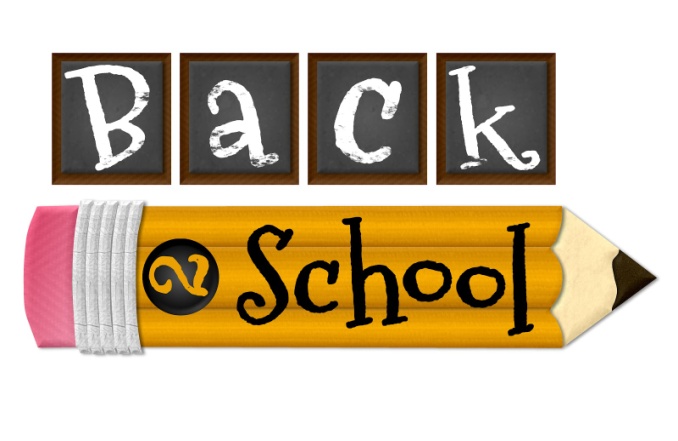 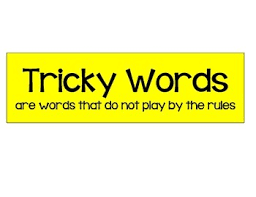 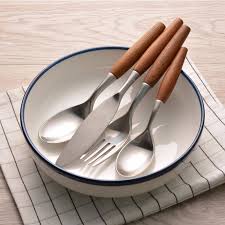 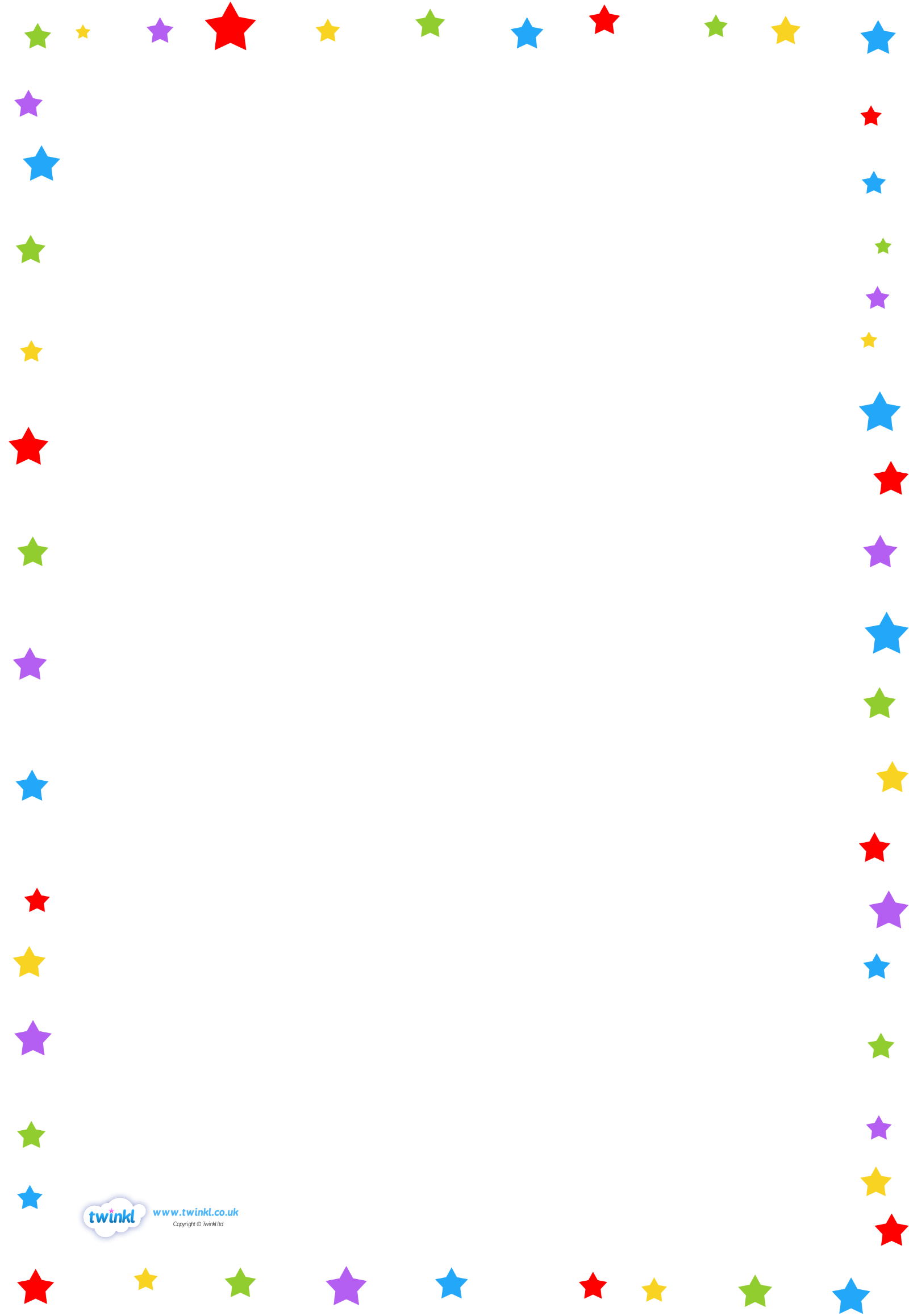 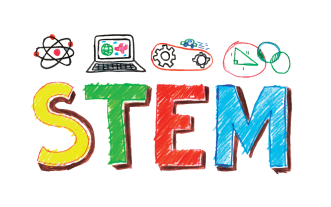 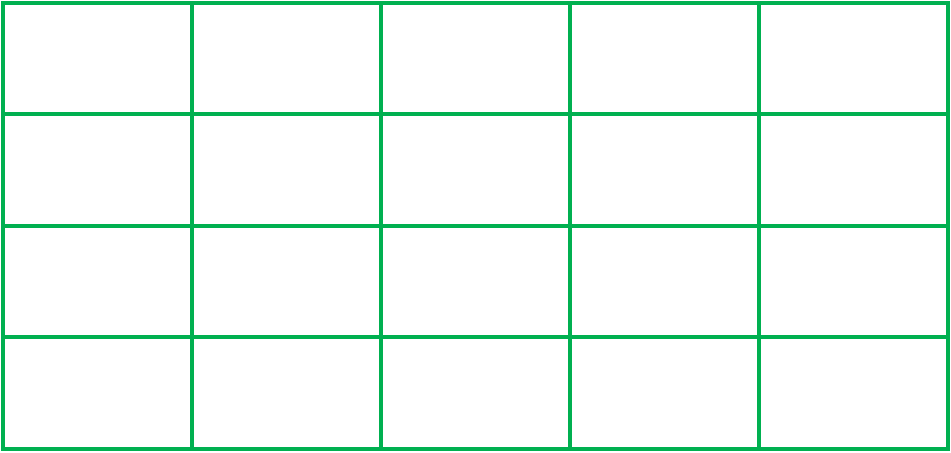 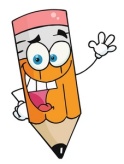 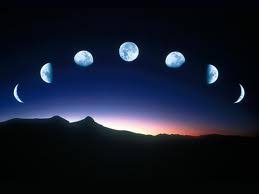 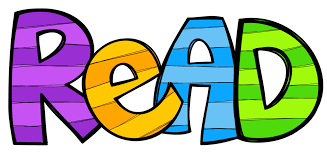 International Sign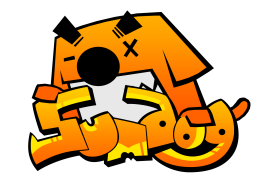 Language Day 23rd September 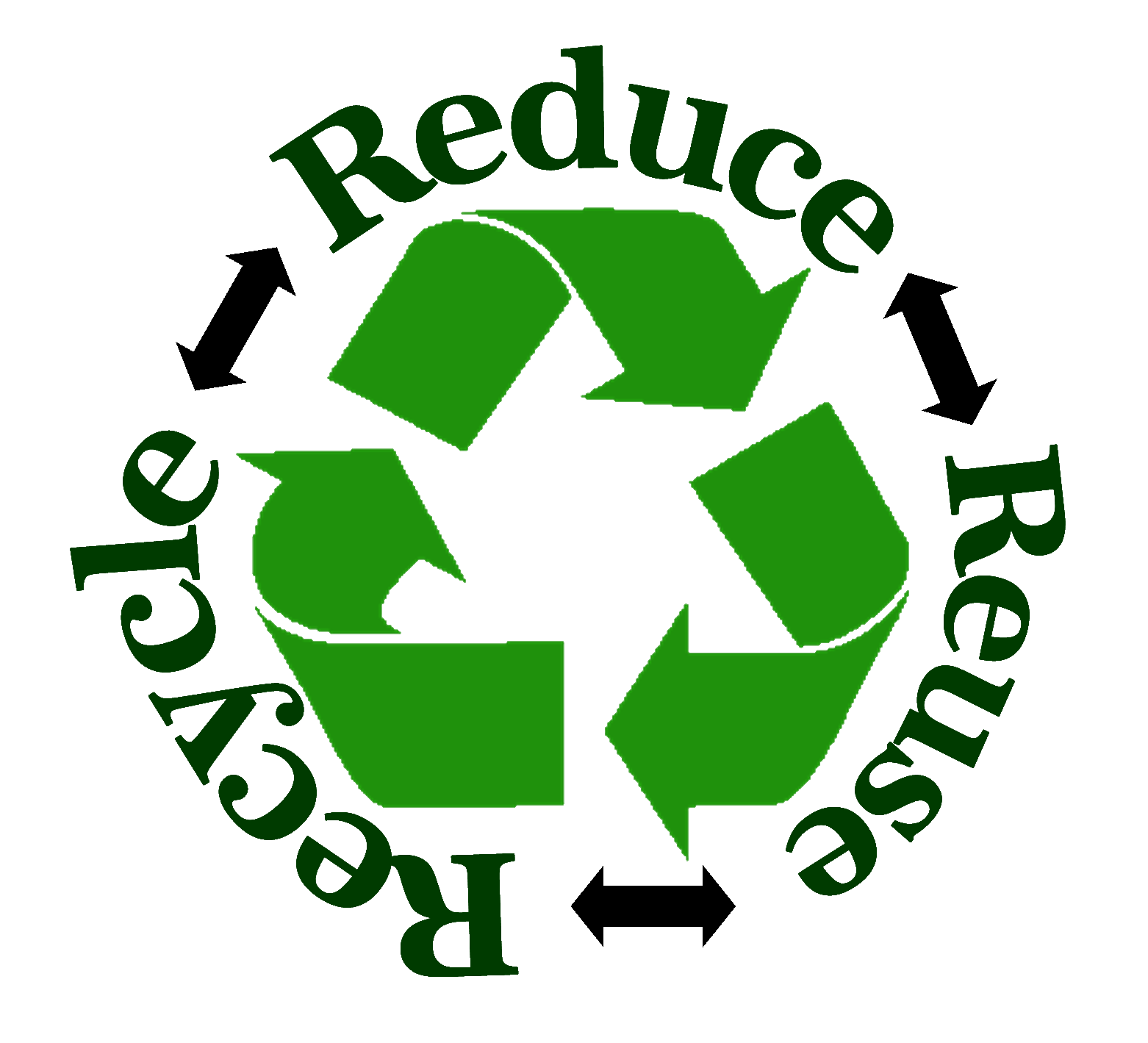 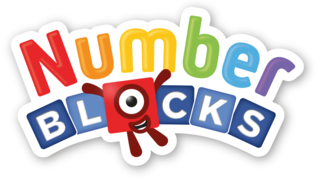 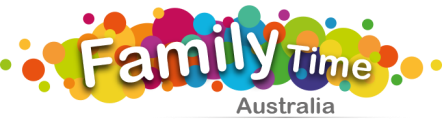 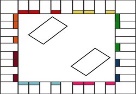 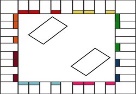 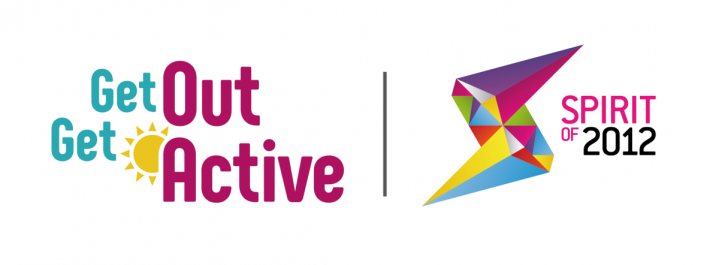 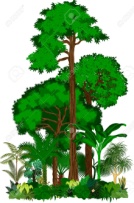 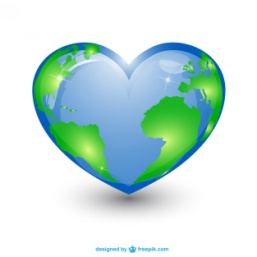 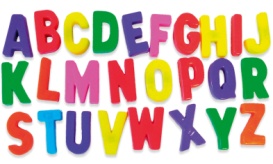 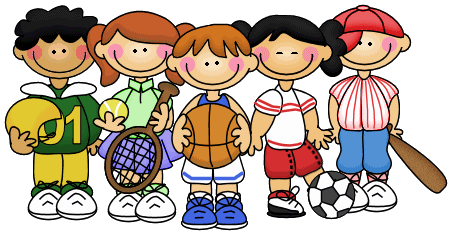 